جمعيات الدول الأعضاء في الويبوسلسلة الاجتماعات الحادية والخمسونجنيف، من 23 سبتمبر إلى 2 أكتوبر 2013ورقة إعلامية عن المكاتب الخارجيةإضافة	ترد في الفقرات من 99"5" إلى 108 من الوثيقة A/51/INF/6 الاعتبارات المتعلقة بتطوير القدرة المزدوجة لبعض أنظمة تكنولوجيا المعلومات في الويبو. وكما ذكر المدير لعام أثناء اجتماع لجنة البرنامج والميزانية المنعقدة من 9 إلى 13 سبتمبر 2013، فقد أزلنا هذه المسألة من الاعتبار فيما يتعلق بإنشاء مكاتب خارجية جديدة. وسنأتي على تناول مسألة القدرة المزدوجة بمعزل عن مسألة المكاتب الخارجية في وقت آخر.[نهاية الوثيقة]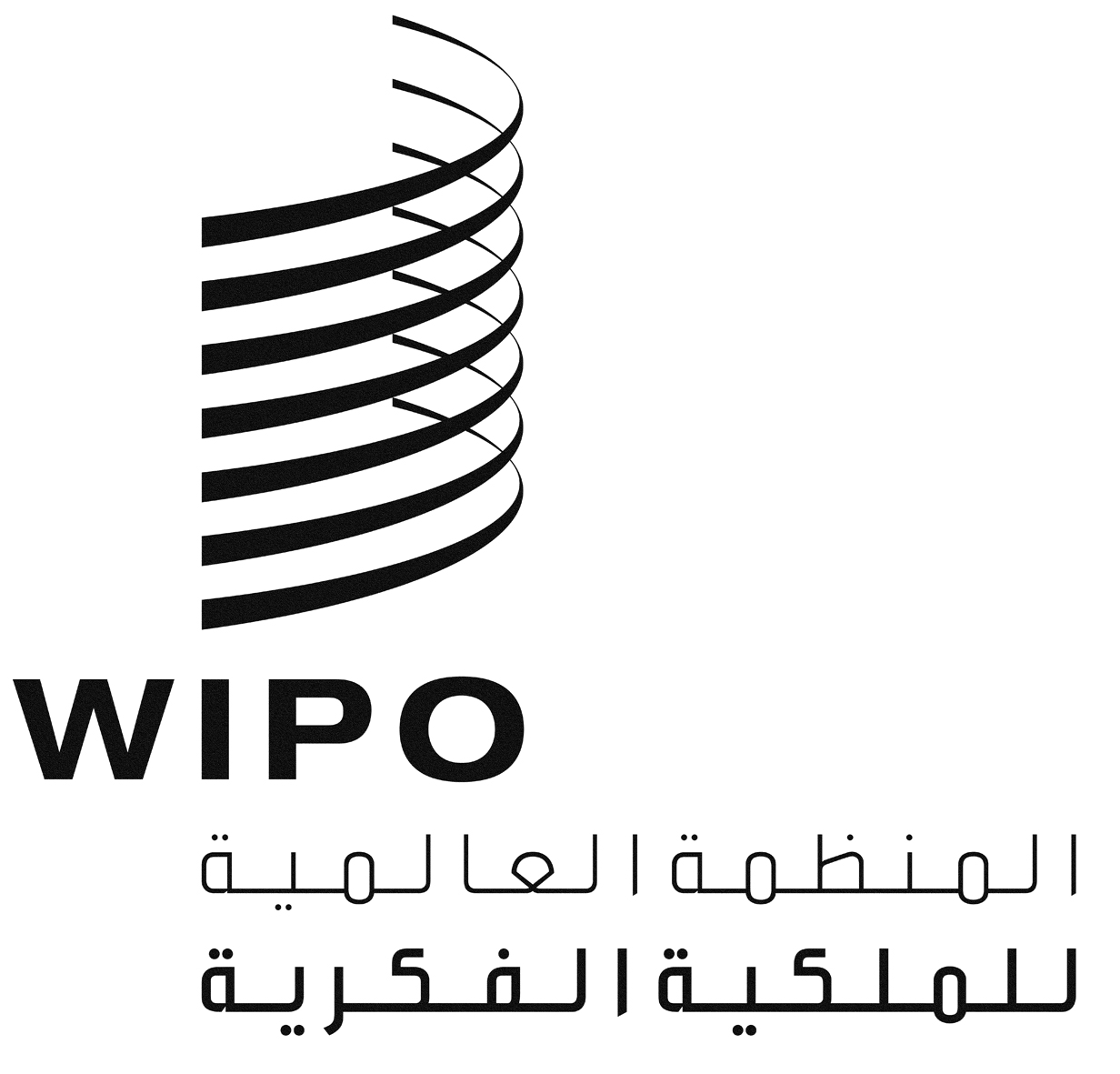 AA/51/INF/6 ADD.A/51/INF/6 ADD.A/51/INF/6 ADD.الأصل: بالإنكليزيةالأصل: بالإنكليزيةالأصل: بالإنكليزيةالتاريخ: 19 سبتمبر 2013التاريخ: 19 سبتمبر 2013التاريخ: 19 سبتمبر 2013